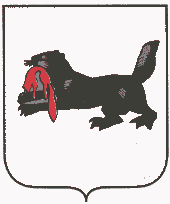 ИРКУТСКАЯ ОБЛАСТЬТулунский  районАДМИНИСТРАЦИЯАфанасьевского сельского поселенияП О С Т А Н О В Л Е Н И Е«11»  января  2021г.                                                       №  2-пгд.Афанасьева  Об обязательных работахВ соответствии со ст.49 УК РФ, 25 УИК РФ «Наказание в виде обязательных работ»ПОСТАНОВЛЯЮ:Признать утратившим силу Постановление  № 2-пг от 19.01.2019г. «Об обязательных работах».В целях обеспечения исполнения наказаний в виде обязательных работ на территории Афанасьевского сельского поселения определить в следующих организациях  и предприятиях рабочие места для осужденных, которым назначено наказание в виде обязательных работ:- Администрация Афанасьевского сельского поселения;- Закрытое акционерное общество «Монолит».Настоящее постановление опубликовать  в  газете  «Афанасьевский  вестник».           Глава Афанасьевского сельского поселения                   В.Ю. ЛобановПриложение№ 1К постановлению Администрации Афанасьевского сельского поселения № 2-пг от 28.01.2021 г.Количество квотируемых рабочих мест для исполнения наказания в виде исправительных  работ в 2021г. на территории Афанасьевского сельского поселенияЗакрытое акционерное общество «Монолит» - 1 место;Администрация Афанасьевского сельского поселения-1 место Приложение№ 2К постановлению Администрации Афанасьевского сельского поселения № 2-пг от 28.01.2021 г.Виды обязательных работ1. Работы по благоустройству территории муниципального образования.
2. Уборка территории мест общего пользования, территории отдыха.
3. Работы по благоустройству прилегающей территории.
4. Озеленение территорий. 
5. Уборка производственных и служебных помещений
6. Косметический ремонт зданий и помещений
7. Погрузочно-разгрузочные работы
8. Подсобные работы, не требующие профессиональных знаний 